ҠАРАР						                                         РЕШЕНИЕ	                  Об утверждении Соглашениямежду органами местного самоуправления муниципального района Гафурийский район Республики Башкортостан и сельского поселения Буруновский сельсовет муниципального района Гафурийский район Республики Башкортостан о передаче сельскому поселению части полномочий муниципального районаВ соответствии с частью 4 статьи 15 Федерального закона от 06.10.2003 №131-ФЗ «Об общих принципах организации местного самоуправления в Российской Федерации», руководствуясь Законом Республики Башкортостан от 30.10.2014 №139-з «О внесении изменений в Закон Республики Башкортостан «О местном самоуправлении в Республики Башкортостан »,Уставом сельского поселения  Совет сельского поселения Буруновский сельсовет муниципального района Гафурийский район Республики Башкортостан РЕШИЛ:1.Утвердить Соглашение между органами местного самоуправления муниципального района Гафурийский район Республики Башкортостан и сельским поселением Буруновский сельсовет муниципального района Гафурийский район Республики Башкортостан о передаче сельскому поселению части полномочий муниципального района  по вопросу организации в границах поселения электро-, тепло, газо- и водоснабжения населения, водоотведения, снабжения населением топливом в пределах полномочий, установленных законодательством Российской Федерации.(Приложение);2.Настоящее решение вступает в силу с 1 января 2019 года.3.Обнародовать настоящее решение на официальном сайте, информационном стенде Администрации сельского поселения Буруновский сельсовет муниципального района Гафурийский район Республики Башкортостан.4.Возложить контроль за исполнением настоящего решения на постоянную Комиссию по бюджету, налогам и вопросам муниципальной собственности Совета(Председатель –Бакиров Ф.Р.).Глава сельского поселения       Буруновский сельсовет         с. Буруновка              №93-294з     от 25.12.2018г.                                                      М.Ф. Рахматуллин	Приложение к решению Совета муниципального района Гафурийский район Республики Башкортостан от «28»декабря 2018 г. № 4/40-329Соглашениемежду органами местного самоуправления муниципального района Гафурийский район Республики Башкортостан и сельского поселения Буруновский сельсовет муниципального района Гафурийский район Республики Башкортостан о передаче сельскому поселению части полномочий муниципального районас. Красноусольский                                               «____»_____________ 2018 г.Совет муниципального района Гафурийский район Республики Башкортостан, именуемый в дальнейшем Район, в лице председателя Совета муниципального района Гафурийский район Республики Башкортостан Хафизова Зуфара Магсумовича, действующего на основании Устава, с одной стороны, и Совет сельского поселения Буруновский сельсовет муниципального района Гафурийский район Республики Башкортостан, именуемый в дальнейшем Поселение, в лице главы сельского поселения Буруновский сельсовет муниципального района Гафурийский район Республики Башкортостан Рахматуллина Марата Фаткулисламовича, действующего на основании Устава, с другой стороны, заключили настоящее Соглашение о нижеследующем:1. Предмет Соглашения1.1. В соответствии с настоящим Соглашением Район передает Поселению часть полномочий по вопросу организации в границах поселения электро-, тепло-, газо- и водоснабжения населения, водоотведения, снабжения населения топливом в пределах полномочий, установленных законодательством Российской Федерации.1.2. Указанные в статье 1.1. настоящего Соглашения полномочия передаются на срок один год.1.3. В рамках исполнения переданных по настоящему Соглашению полномочий Поселение осуществляет организацию в границах поселения электро-, тепло-, газо- и водоснабжения населения, водоотведения, снабжения населения топливом в пределах полномочий, установленных законодательством Российской Федерации.2. Права и обязанности Сторон2.1. В целях реализации настоящего Соглашения Район обязан:2.1.1.Предусматривать в бюджете муниципального района Гафурийский район Республики Башкортостан на очередной финансовый год и плановый период расходы на предоставление переданных полномочий в очередном финансовом году и плановым периоде.2.1.2. Передать Поселению в порядке, установленном настоящим Соглашением финансовые средства на реализацию переданных полномочий.2.1.3. По запросу Поселения своевременно и в полном объеме предоставлять информацию в целях реализации Поселением переданных полномочий.2.1.4. Осуществлять контроль за осуществлением Поселением переданных полномочий, а также за целевым использованием предоставленных финансовых средств для реализации переданных полномочий.2.1.5. Требовать возврата предоставленных финансовых средств на осуществление переданных полномочий в случаях их нецелевого использования Поселением, а также неисполнения Поселением переданных полномочий.2.1.6. Взыскивать в установленном законом порядке использованные не по назначению средства, предоставленные на осуществление  полномочий, предусмотренных статьей 1.1 настоящего Соглашения.2.2. В целях реализации настоящего Соглашения Район вправе:2.2.1. Участвовать в совещаниях, проводимых Поселением по вопросам реализации переданных полномочий.2.2.2. Вносить предложения и рекомендации по повышению эффективности реализации переданных полномочий.2.3. В целях реализации настоящего Соглашения Поселение обязано:2.3.1. Своевременно, качественно, добросовестно и в полном объеме выполнять обязательства по осуществлению переданных полномочий, указанных в пункте 1.1 настоящего Соглашения, в соответствии с законодательством Российской Федерации, законодательством Республики Башкортостан и настоящим Соглашением с учетом потребностей и интересов муниципального района Гафурийский район Республики Башкортостан за счет финансовых средств, предоставляемых Районом, а также дополнительно использовать собственные материальные ресурсы и финансовые средства.2.3.2. Представлять документы и иную информацию, связанную с выполнением переданных полномочий, не позднее 15 дней со дня получения письменного запроса.2.3.3. Обеспечить условия для беспрепятственного проведения Районом проверок осуществления переданных полномочий и использования предоставленных финансовых средств.2.4. В целях реализации настоящего Соглашения Поселение вправе:2.4.1. Запрашивать у Района информацию, необходимую для реализации переданных полномочий.2.4.2. Приостанавливать на срок до одного  месяца исполнение переданных полномочий при непредставлении Районом  финансовых средств для осуществления переданных полномочий в течении двух месяцев с момента последнего перечисления.При непредставлении Районом финансовых средств для осуществления переданных полномочий в течение трех месяцев с момента последнего перечисления прекратить исполнение переданных полномочий.2.4.3. Предоставлять Району предложения по ежегодному объему финансовых средств, предоставляемых бюджету сельского поселения Буруновский сельсовет муниципального района Гафурийский район  Республики Башкортостан для осуществления переданных полномочий.3. Порядок определения объема и предоставления финансовых средств для осуществления переданных полномочий  3.1. Финансовые средства для реализации переданных полномочий предоставляются Районом Поселению в форме иных межбюджетных трансфертов.3.2. Объем иных межбюджетных трансфертов, необходимых для осуществления передаваемых полномочий Поселению определяется по следующему порядку: - организации в границах поселения электро-, тепло-, газо- и водоснабжения населения, водоотведения, снабжения населения топливом в пределах полномочий, установленных законодательством Российской Федерации.3.3. Финансовые средства перечисляются ежемесячно.3.4. Финансовые средства, передаваемые Поселению на реализацию переданных полномочий, носят целевой характер и не могут быть использованы на другие цели.3.5. В случае нецелевого использования Поселением финансовых средств, если данный факт установлен уполномоченными контрольными органами, финансовые средства подлежат возврату в бюджет Района по его требованию.4.Основания и порядок прекращения Соглашения4.1. Настоящее Соглашение вступает в силу после его подписания и утверждения Районом и Поселением.4.2. Настоящее Соглашение может быть прекращено, в том числе досрочно:- по соглашению Сторон;- в одностороннем порядке без обращения в суд, в случае изменения федерального законодательства, в связи с которым реализация переданных полномочий становится невозможной;- в одностороннем порядке без обращения в суд в случае, предусмотренном пунктом 2.4.2 настоящего Соглашения;- в случае установления факта нарушения Поселением осуществления переданных полномочий.4.3. Уведомление о расторжении настоящего Соглашения в одностороннем порядке направляется другой Стороне в письменном виде. Соглашение считается расторгнутым по истечении 30 дней с даты направления указанного уведомления.4.4. При прекращении настоящего Соглашения, в том числе досрочном, неиспользованные финансовые средства подлежат возврату Поселением в бюджет Района.5. Ответственность сторон5.1. Стороны несут ответственность за ненадлежащее исполнение обязанностей, предусмотренных настоящим Соглашением, в соответствии с законодательством.5.2. В случае просрочки перечисления иных межбюджетных трансфертов, Район уплачивает Поселению проценты в размере 1/300 ставки рефинансирования Банка России от не перечисленных в срок сумм.5.3. В случае несвоевременного и (или) неполного исполнения обязательств настоящего Соглашения, Поселение уплачивает Району неустойку в размере 0,1% от ежемесячного объема межбюджетных трансфертов, предусмотренных статьей 3.2 настоящего Соглашения.6. Порядок разрешения споров6.1. Все разногласия между Сторонами разрешаются путем переговоров.6.2. В случае невозможности урегулирования разногласий путем переговоров, спор решается в судебном порядке в соответствии с законодательством Российской Федерации.7. Заключительные условия7.1. Настоящее Соглашение вступает в силу с 01 января 2019 года, но не ранее его утверждения решением Совета муниципального района Гафурийский район Республики Башкортостан и действует по 31 декабря 2019 года.7.2. Все изменения и дополнения в настоящее Соглашение вносятся по взаимному соглашению Сторон и оформляются дополнительными Соглашениями в письменной форме, подписанными Сторонами и утвержденными решениями Совета муниципального района Гафурийский район Республики Башкортостан.По всем вопросам, не урегулированным настоящим соглашением, стороны Соглашения руководствуются действующим законодательством.7.3. Настоящее Соглашение составлено в двух экземплярах по одному для каждой из Сторон, которые имеют равную юридическую силу.БАШКОРТОСТАН РЕСПУБЛИКАҺЫFАФУРИ  РАЙОНЫ МУНИЦИПАЛЬ РАЙОНЫНЫН БУРУНОВКААУЫЛ  СОВЕТЫ АУЫЛ  БИЛӘМӘҺЕСОВЕТЫ453076, Fафури районы, 
Буруновкаауылы, Yҙәҡ урамы, 43
Тел. 2-66-57БАШКОРТОСТАН РЕСПУБЛИКАҺЫFАФУРИ  РАЙОНЫ МУНИЦИПАЛЬ РАЙОНЫНЫН БУРУНОВКААУЫЛ  СОВЕТЫ АУЫЛ  БИЛӘМӘҺЕСОВЕТЫ453076, Fафури районы, 
Буруновкаауылы, Yҙәҡ урамы, 43
Тел. 2-66-57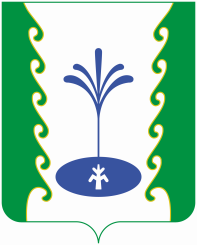  РЕСПУБЛИКА БАШКОРТОСТАН СОВЕТ СЕЛЬСКОГО  ПОСЕЛЕНИЯ    БУРУНОВСКИЙ СЕЛЬСОВЕТ МУНИЦИПАЛЬНОГО РАЙОНА ГАФУРИЙСКИЙ  РАЙОН453076, Гафурийский район,
с. Буруновка, ул. Центральная, 43
Тел. 2-66-57 РЕСПУБЛИКА БАШКОРТОСТАН СОВЕТ СЕЛЬСКОГО  ПОСЕЛЕНИЯ    БУРУНОВСКИЙ СЕЛЬСОВЕТ МУНИЦИПАЛЬНОГО РАЙОНА ГАФУРИЙСКИЙ  РАЙОН453076, Гафурийский район,
с. Буруновка, ул. Центральная, 43
Тел. 2-66-57                              ОКПО 04619831, ОГРН 1020201253555, ИНН 0219001252, КПП 021901001                              ОКПО 04619831, ОГРН 1020201253555, ИНН 0219001252, КПП 021901001                              ОКПО 04619831, ОГРН 1020201253555, ИНН 0219001252, КПП 021901001Совет муниципального районаГафурийский районРеспублики БашкортостанПредседатель Советамуниципального района Гафурийский районРеспублики Башкортостан______________ З.М. Хафизовм.п.Совет сельского поселения Буруновский сельсоветмуниципального районаГафурийский район Республики БашкортостанГлава сельского поселения Буруновский сельсоветмуниципального района Гафурийский район Республики Башкортостан______________ М.Ф. Рахматуллинм.п.